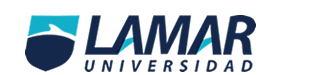 Universidad Guadalajara LamarDiana Citlalli Álvarez SánchezLicenciatura en Turismo 8ºMateria: Seminario de Titulación Profesora: Samuel Hernández VázquezTema: “PROPUESTA PARA LAS PRÁCTICAS ECOTURÍSTICAS EN LOS CHORROS DEL VARAL EN EL MUNICIPIO LOS REYES DE SALGADO MICHOACÁN”.Con este proyecto busco implementar y fomentar las practicas de ecoturismo en Los Chorros del Varal, para así obtener un importante crecimiento turístico de la zona y por consiguiente un fuerte impacto social.  Los Chorros del Varal . Escondiendo su extraordinaria belleza entre las sinuosidades de la profunda barranca, pródiga en variadísimos ejemplares de exuberante flora, se encuentra una de las innumerables maravillas naturales, indudablemente la más sugerente, que adornan el feraz y extenso estado de Michoacán, conocida con el modesto nombre de ¨LOS CHORROS DEL VARAL¨. Se dice que el sitio está encantado y que en él habita el espíritu de una hermosa princesa indígena que en los días de la semana santa se le aparece al turista para ofrecerle cargar un recipiente lleno de piedras que el visitante tiene que subir hasta el nivel superior sin voltear atrás la mirada. Según la leyenda aquel paseante que logre subir los escalones sin haber vuelto atrás la mirada se verá recompensado al transformársele su pesada carga en oro, liberando de esta manera el alma en pena de la bella princesa. Nadie ha logrado la tarea pues debido a los tenebrosos sonidos que se escuchan en el trayecto vuelven la mirada y en el acto desaparecen la carga y la princesa.Conocerlos, significa una experiencia inolvidable y se lleva a cabo una hazaña personal porque el visitante a esta belleza natural tiene que pisar las casi 1001 gradas que fueron construidas para facilitar el acceso a dicho lugar y lógicamente, esto supone un esfuerzo físico que no cualquiera se atreve a enfrentar.“ Se ubican a escasos 15 kilómetros de la ciudad de Los Reyes a donde pertenecen, pasando por el ingenio azucarero de san Sebastián y por el poblado de Los Palillos. Ver y sentir la caída de las aguas cristalinas en varios chorros de una altura de 60 metros aproximadamente y acompañado de la extensa vegetación que se encuentra en la profundidad del barranco permiten suspirar por un medio ambientePLANTEAMIENTO DEL PROBLEMA El desinterés del turismo en este lugar es un tema muy extenso ya que la gente de la zona cercana no lo conoce, como nos informan las noticias nos damos cuenta que en los años anteriores, Michoacán paso por un mal tiempo a causa del narcotráfico que dio como resultado una baja en el turismo del estado, afectando al municipio de Los Reyes. Por último en México batallamos bastante por la gente que no valora las riquezas de su país lo que nos da una desventaja importante, pues la gente no se ve realmente interesada en conocer Los  Chorros Del Varal. Con esto se quiere establecer actividades de ECOTURISMO, con las cuales impulsaremos el interés por conocer, aventurar y disfrutar de esta maravilla que nos regala la naturaleza de Los Chorros Del Varal.JUSTIFICACIÓN  La importancia del estudio es aprovechar para que se realicen prácticas ecoturísticas en los chorros del varal para que las personas conozcan el lugar, la cultura michoacana y sus tradiciones, aprovechando el lugar como principal atractivo, para de ahí dar inicio a que la gente conozca los pueblos aledaños, sus comidas, sus vestimentas, bailables y más, para llevar esto acabo investigaremos la zona si es apta para poder explorarla y visitarla como se tiene pensado, saber si no afectaremos a las comunidades que viven en la cercanía del lugar, pues pudieran verse afectados ante una globalización y no tomarlo de nueva manera. Es una actividad potencialmente atractiva, dado que existen bellezas que esperan ser desarrollos turísticos que atraigan visitantes aficionados al ecoturismo. Los Chorros  del Varal es un Área natural protegida que merece cuidado y protección, debe durarnos muchos años por ser orgullo regional. El desinterés del turismo en este lugar es un tema muy extenso pues sabemos que la gente de la zona cercana no lo conoce, como nos informan las noticias nos damos cuenta que en los años anteriores Michoacán paso por un mal tiempo a causa del narcotráfico que dio como resultado una baja en el turismo del estado afectando al municipio de Los Reyes, por último como tenemos bien sabido, en México batallamos bastante por la gente que no valora las riquezas de su país lo que nos da una desventaja importante pues la gente no se ve realmente interesada en conocer Los  Chorros Del Varal. Con estos datos se quiere establecer actividades de ECOTURISMO, con las cuales impulsaremos el interés por conocer, aventurar y disfrutar de esta maravilla que nos regala la naturaleza de Los Chorros Del Varal.PREGUNTA DE MI INVESTIGACIÓN¿Por qué quiero realizar practicas ecoturísticas en los Chorros del Varal, Cómo voy a lograr a que las personas lo cuiden y se haga un lugar turístico?OBJETIVO GENERALFormular propuestas prácticas para las actividades ecoturísticas en los chorros del varal  en el municipio de los Reyes De Salgado Michoacán.OBJETIVO ESPECÍFICOVisitar los chorros del varal Inventariar el lugar  Investigar en fuentes electrónicas y bibliográficas todas las actividades ecoturísticas existentes Crear las propuestas para la práctica de ecoturismo en  los chorros del varalPublicar la investigación poniendo stands en la plaza de Los Reyes De Salgado Michoacán y en redes sociales vía Facebook y twitter METODOLOGÍA -Descriptiva. A base del método Descriptivo se investiga,  se señalan los datos obtenidos y la naturaleza exacta de la población que constituye siempre una totalidad. Las unidades que la integran pueden ser individuos, hechos o elementos, una vez identificada la población con la que se trabajará en este caso el territorio de Los Chorros del Varal.-Exploratorio. Con el método exploratorio se pretende desarrollar el marco metodológico de una investigación, donde se propone realizar un diagnóstico de un tema específico. La tipología de investigación será analizada tanto por su naturaleza, como por su finalidad, alcance temporal, amplitud, carácter, además, se determinará qué métodos y técnicas se emplearán en el proceso de recolección de datos, sujetos y fuentes de información.HIPÓTESISLa realización de este estudio favorecerá la implementación de nuevas prácticas de ecoturismo en los Chorros Del Varal ubicados en el municipio Michoacano de Los Reyes de Salgado, la propuesta de estas impulsara un crecimiento económico, turístico y social. Además de impulsar el  desarrollo del turismo de la región Valle esmeralda del Estado de Michoacán, mediante la puesta en práctica de los objetivos de la presente indagación y el trabajo colegiado con las instancias gubernamentales competentes, así mismo con los empresarios y habitantes de la zona de estudio, para alcanzar un desarrollo turístico sustentable en la región.Nota:                                                                                                                                                  Hola Profesor me puede ayudar explicándome bien los puntos que me faltan de mi tema por favor (-Universo o población -Método de muestreo -Unidad de estudio –Recursos-Personas o sujetos- Procedimiento-Consideraciones éticas al estudio)Se lo agradecería mucho!Muchas Gracias, Saludos